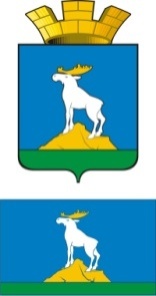  Р А С П О Р Я Ж Е Н И ЕГЛАВЫ НИЖНЕСЕРГИНСКОГО ГОРОДСКОГО ПОСЕЛЕНИЯ24.08.2021 г.             № 65-Р   г. Нижние Серги О проведении Дня трезвости на территории Нижнесергинского городского поселения в 2021 годуРуководствуясь распоряжением Правительства Российской Федерации от 30.12.2009 № 2128-р «О концепции государственной политики по снижению масштабов злоупотребления алкоголем и профилактике алкоголизма среди населения Российской Федерации на период до 2020 года», распоряжением Правительства Свердловской области от 06.09.2019 № 451-РП «О проведении «Дней трезвости» в Свердловской области», Уставом Нижнесергинского городского поселения:  1. Провести на территории Нижнесергинского городского поселения мероприятия, посвященные Дню трезвости (11 сентября), в формате с учетом эпидемиологической обстановки на территории муниципального образования.2. Утвердить план мероприятий по проведению Дня трезвости (прилагается).3. Опубликовать настоящее распоряжение путем размещения полного текста на официальном сайте Нижнесергинского городского поселения в сети «Интернет».4. Контроль исполнения настоящего распоряжения оставляю за собой.Глава Нижнесергинского городского поселения                                                                              А.М. Чекасин       Утвержденраспоряжением главы Нижнесергинского городского поселения от 24.08.2021 № 65-РПлан мероприятий по проведению Дня трезвости№ п/пНаименование мероприятияДата проведения	Ответственные исполнители1.Проведение заседания оргкомитета23.08., 30.08.Администрация НСГП2.Обращение в адрес руководителей предприятий торговли и общественного питания, осуществляющих продажу алкогольной продукции, с рекомендациями о снижении доступности алкогольной продукции, в том числе пива, путем ограничения или прекращения продажи в День трезвости06.09.-10.09.Администрация НСГП3.Информационная интернет выставка «Трезвость – выбор сильных»07.09.-11.09.МБУ «ДК г. Н-Серги»4.«Основа здоровья нации – трезвое мировоззрение»: информационный стенд07.09.-12.09.МБУК «Библиотечно-информационный центр»5.««Скажи себе «нет»!»: книжная выставка11.09.-12.09.МБУК «Библиотечно-информационный центр»6.«Выбираю трезвость»: информационный урок11.09.МБУК «Библиотечно-информационный центр»7.Спортивное мероприятие «Я выбираю жизнь» (троеборье, пляжный волейбол)11.09.МКУ «Комитет по физической культуре и спорту»8.«Нет алкоголю!»Познавательная интернет-акция11.09МБУ «ДК г. Н-Серги»9.Что мы знаем об алкоголизме?»: беседа у книжной выставки11.09.Детская бибилиотека10.Проведение бесед с прихожанами, учащимися воскресных школ12.09.Местные религиозные организации (по согласованию)11.Освещение проведения мероприятий в средствах массовой информацииВесь периодАдминистрация НСГП, МБУ «ДК г. Н-Серги», МБУК БИЦ, МКУ «Комитет по физической культуре и спорту»